This page intentionally left blankPROJECT APPROVAL SHEET(Pursuant to SAFETEA-LU Matrix)This page intentionally left blankPIN:  XXXX.XXPROJECT NAME:  Project name and typeMUNICIPALITY:  City/Town/Village			COUNTY:  CountyROUTE(S):  Road name(s); include State SH#(s) if applicableBIN(s):  Bridge number(s) and feature carried/crossedLIMITS:  Project termini(include NYSDOT Milepoints and Reference Markers if applicable)GIS Identifier(s): segment XXXX from milepoint XXXX to XXXX (to be supplied by DOT)For projects with multiple locations, attach Cost Breakout Sheet:  PROJECT LENGTH:		XX.XX CENTERLINE MILES		XX.XX LANE MILESFEDERAL AID SYSTEM:  NHS or Non-NHS or Not FA-eligible roadFUNCTIONAL CLASS:  Number(s) and description(s) by highway segmentEXISTING AADT:  XXXX (year)	PERCENT TRUCKS:  XXEXISTING CHARACTERISTICS OF CONCERN: (list and describe applicable elements)ELEMENT						MEASURE/INDICATORBridge(s)						Condition Rating = XX.X; Sufficiency Rating=XX.XList deficient structural element with rating.Required repairs are beyond the capabilities of Department Maintenance forces.Pavement Rating					Surface score= X, Indicate dominant distressAccidents						XX ACC/MVM, Statewide Average=XX ACC/MVMTraffic Signal DeficienciesOther Pertinent Measure(s)PROBLEM DESCRIPTION:  Describe the problem(s) in more detail and its effect on the transportation systemPROJECT OBJECTIVE(S):  Project objectives are what the project is meant to accomplish; the desired results of the project; the outcomes of the project that meet the identified needs or remedy stated problems. Therefore, objective(s) will be unique to each project.Project objectives provide evaluation criteria (measures of effectiveness) for comparing how well alternative solutions fulfill identified needs. Objectives should be listed or grouped in order of importance.  PROJECT ELEMENT(S) TO BE INVESTIGATED: Check all that may apply. Refer to the Highway Design Manual to determine 1R, 2R, & 3R highway project category.PRIORITY RESULTS:	  Mobility & Reliability		  Safety	 Security	  Economic Competitiveness	  Environmental StewardshipFUNDING SOURCE:	  100 	  Federal (Source: XXXXXXXXX)ENVIRONMENTAL RECOMMENDED CLASSIFICATION:The following checklists are attached: Environmental Checklist Smart Growth Screening Tool Complete Streets ChecklistMPO INVOLVEMENT:	  No	  Yes TIP Name: XXXXXXXXXXX						      TIP No.:  XXXXXTIP AMENDMENT REQUIRED:  	  No		  Yes-Needed by: XXXXXSTIP STATUS:				  On STIP	  Not on STIPNOTES ON SPECIAL CIRCUMSTANCES:  Describe (public sensitivity, environmental, cultural/ historic resources, political commitment, relation to other projects, etc.)SPECIAL TECHNICAL ACTIVITES REQUIRED:  DescribePLANNED PUBLIC INVOLVEMENT:  Note meetings/hearings and time framesPROBABLE SCHEDULE AND COST:DESIRED LETTING:  Month YearSCHEDULE ISSUES:	  Public Hearing	  Section 4(f)/106 Resources			  Major Permits		  Other issues: Describe			  Consultant(s) for: Describe			or   No consultant needed BASIS OF ESTIMATE:  Explain. Attach estimate.PROGRAM DISPOSITION:  Scheduled for letting in _____________ (to be added by Planning)PROJECT CATEGORY:	  Simple	  Moderate	  ComplexSTATEWIDE SIGNIFICANCE:	  No	  Yes		Remarks:SPONSOR’S PROJECT MANAGER:  Name, TitleFUNCTIONAL AREA:  Division/DepartmentPHONE:  Phone/EmailNYSDOT LOCAL PROJECT LIAISON:  NamePHONE:  Phone/EmailIPP PREPARED BY:  Name, TitleDATE:  DateIPP Shell updated 2-28-2018 by Dave MacEwanINITIAL PROJECT PROPOSALMonth Year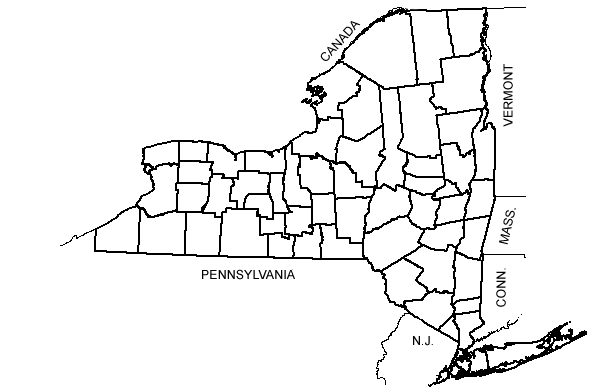 INITIAL PROJECT PROPOSALMonth Year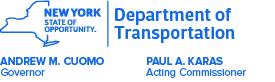 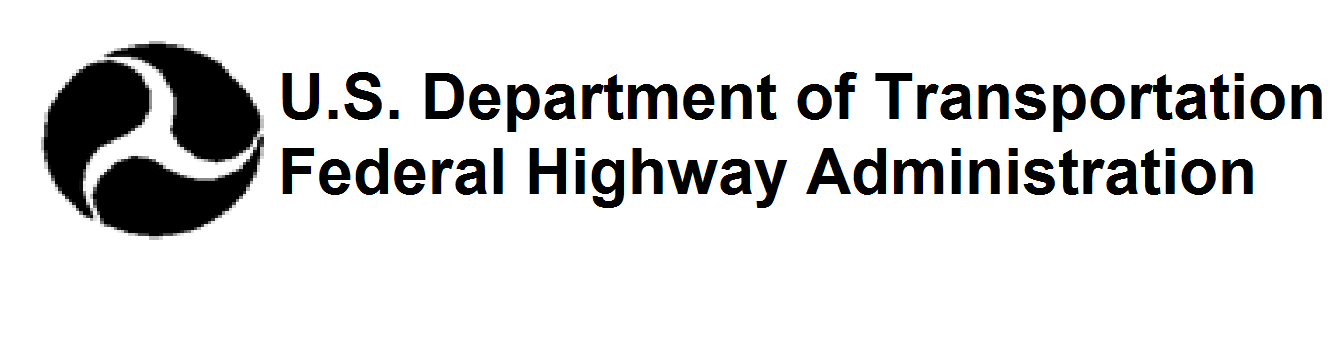 MilestonesSignaturesDatesA.  Acceptance of IPP:The IPP, as prepared in coordination with NYSDOT, is complete and correct according to the project application.The IPP, as prepared in coordination with NYSDOT, is complete and correct according to the project application.The IPP, as prepared in coordination with NYSDOT, is complete and correct according to the project application.Responsible Local OfficialResponsible Local OfficialResponsible Local OfficialB.  Recommendation for IPP Approval:The project cost and schedule are consistent with the Regional Capital Program.The project cost and schedule are consistent with the Regional Capital Program.The project cost and schedule are consistent with the Regional Capital Program.B.  Recommendation for IPP Approval:B.  Recommendation for IPP Approval:Regional Planning and Program ManagerRegional Planning and Program ManagerRegional Planning and Program ManagerC.  IPP Approval:The project is ready to be added to the Regional Capital Program and project scoping can begin.The project is ready to be added to the Regional Capital Program and project scoping can begin.The project is ready to be added to the Regional Capital Program and project scoping can begin.C.  IPP Approval:C.  IPP Approval:Regional DirectorRegional DirectorRegional DirectorDeck ReplacementBridge Replacement, New AlignmentMinor Bridge RehabilitationBridge Replacement, Existing AlignmentMajor Bridge Rehabilitation1R Highway Resurfacing3R Highway Reconstruction2R Highway RestorationAppurtenance OnlyTraffic ControlLarge Culvert RepairLarge Culvert ReplacementOther: sidewalks, shared use path, etc. (describe)Other: sidewalks, shared use path, etc. (describe)Other: sidewalks, shared use path, etc. (describe)PROJECTED ENVIRONMENTAL PROCESS:PROJECTED ENVIRONMENTAL PROCESS:PROJECTED ENVIRONMENTAL PROCESS:PROJECTED ENVIRONMENTAL PROCESS:PROJECTED ENVIRONMENTAL PROCESS:PROJECTED ENVIRONMENTAL PROCESS:PROJECTED ENVIRONMENTAL PROCESS:PROJECTED ENVIRONMENTAL PROCESS:PROJECTED ENVIRONMENTAL PROCESS:NEPANo FederalClass II, CEClass III, EA Class I, EISFunds C-list SAFETEA-LU SAFETEA-LU D-listAppliesApplies  with doc.SEQRExemptType IINon-Type IIType INot for local proj’sNot for local proj’sUnlisted – NoEffect EA EIS Neg DecProjectPhaseActivityDurationEstimatedCostFund SourceObligationDateScoping Preliminary Design I-IVFinal Design V-VIROW IncidentalsROW Acquisition ConstructionConstruction InspectionTOTAL